	Jobs to Save MoneyMore Jobs to Save Money (Extension and Combined Grades Extension)Water Plants 10¢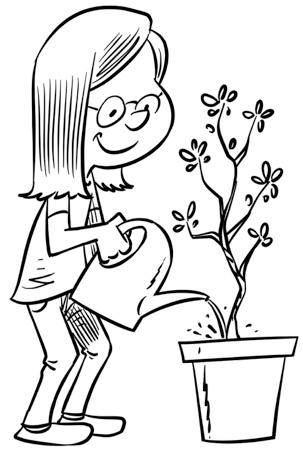 Take Out Garbage 10¢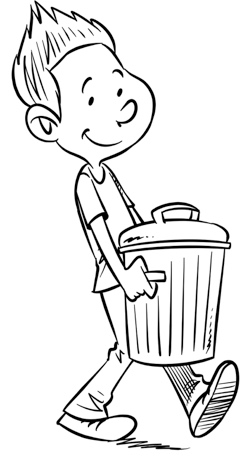 Make Bed 5¢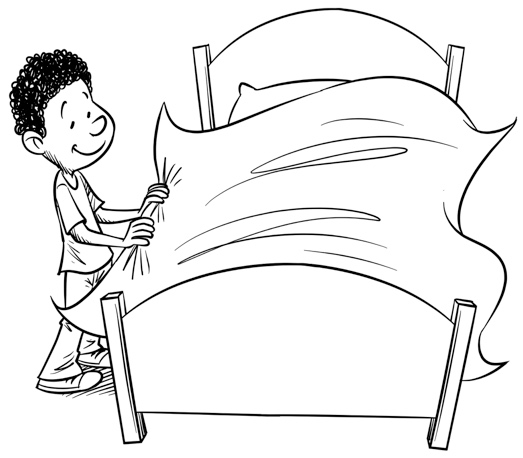 Fill Water Bowl 5¢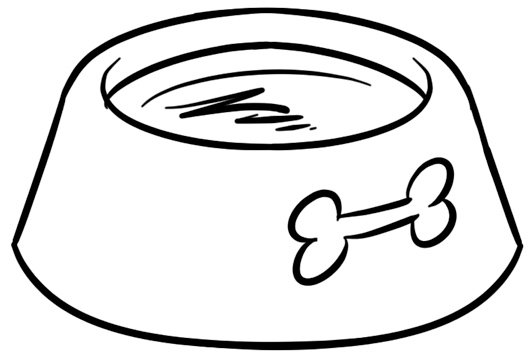 Set Table 25¢	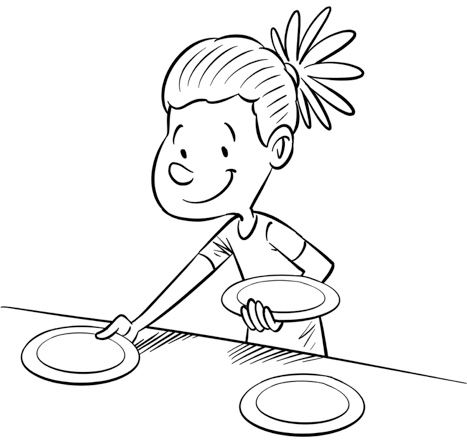 Get Mail 25¢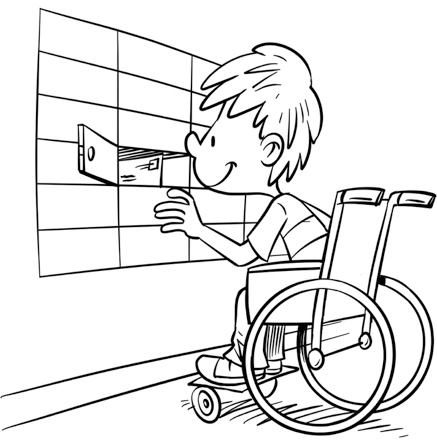 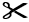 Sort Socks 30¢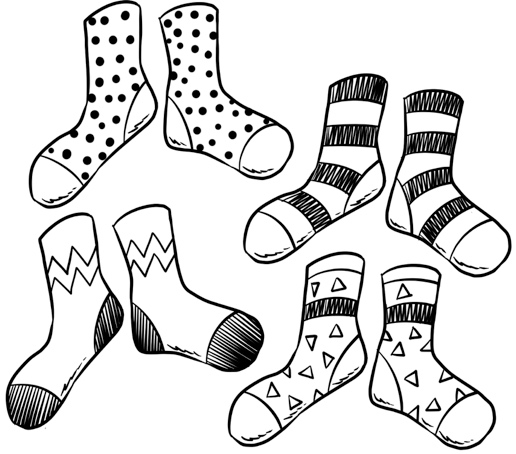 Put Away Groceries 40¢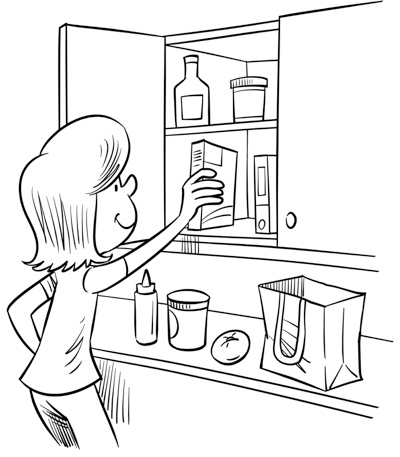 Dry Dishes 45¢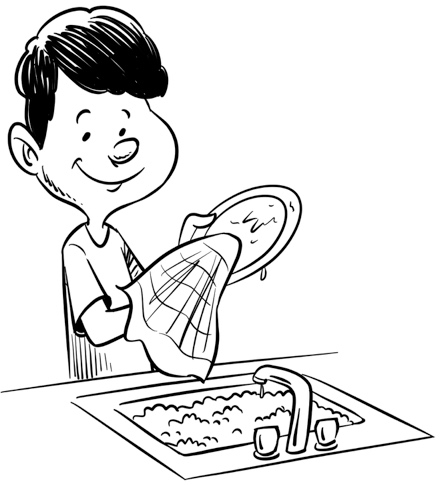 Clean Your Room 55¢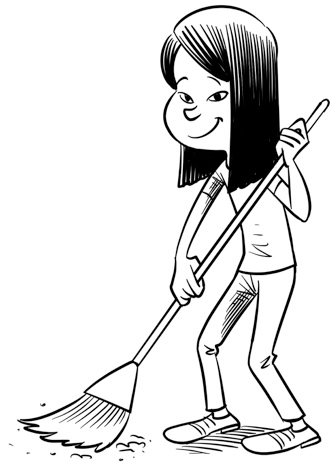 Wash Car 70¢	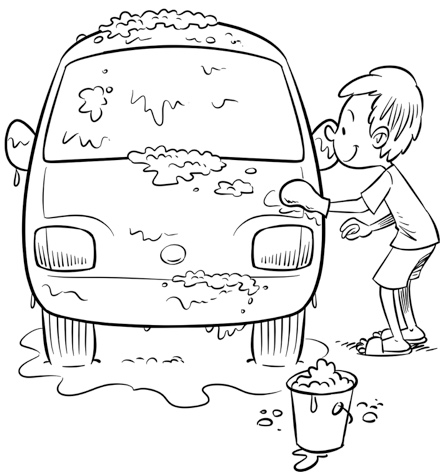 Rake Leaves 80¢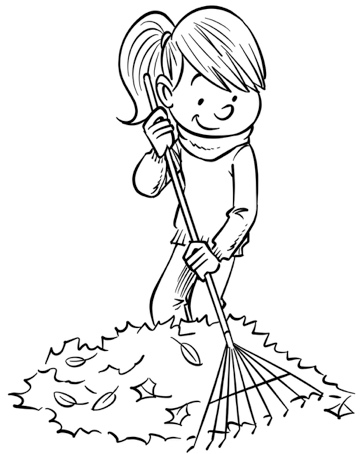 